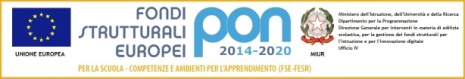      	LICEO STATALE 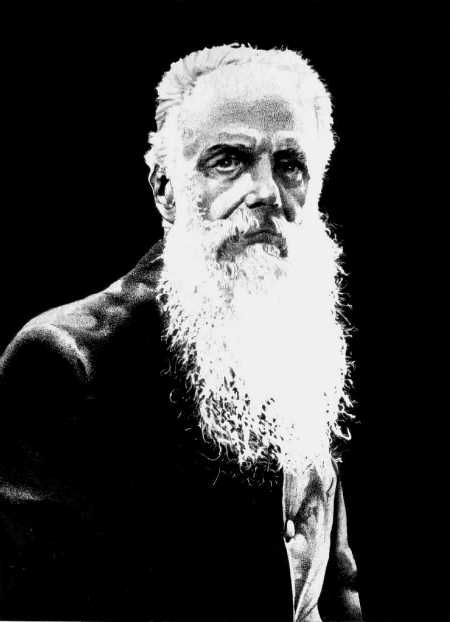            	"ARTURO ISSEL"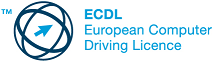             	Via Fiume, 42 - 17024 FINALE LIGURE (Sv)		            	tel. 019 692323 -  fax: 019 692042                                	e-mail:    svps02000d@istruzione.it     	P.e.c.:      svps02000d@pec.istruzione.it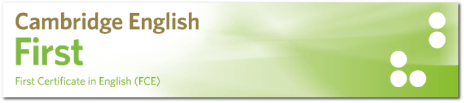      	sito web: http://www.liceoissel.gov.it/                	CMPI: SVPS02000D     ***     C.F. 91014830094   CIRCOLARE N. 88			AI DOCENTI			AL PERSONALE ATA			SEDEOGGETTO: COMPARTO ISTRUZIONE E RICERCA. SCIOPERO NAZIONALE                  VENERDI’30 NOVEMBRE 2018Si comunica che l’organizzazione sindacale USB PI-SCUOLA ha proclamato “lo sciopero nazionale ( intera giornata )per il 30 NOVEMBRE 2018 di tutto il personale del comparto scuola, a tempo indeterminato e determinato,area docenti,non docenti e dirigenti, in Italia e all’estero”.	Gli insegnanti e il personale ATA sono invitati a firmare l’elenco allegato per presa visione e altresì, a loro discrezione, possono indicare la loro intenzione ad aderire.Finale Ligure, 21 novembre 2018								          LA DIRIGENTE SCOLASTICA							         		     Prof.ssa Monica Carretto	         Firma autografa sostitutiva a mezzo stampa                ai sensi dell’art.3 com. 2 D. Lgs n. 39/93